   Baccalauréat  Session 2013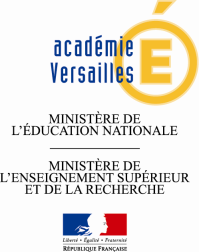 Epreuve orale de Langues et Cultures de l’Antiquité (latin – grec)                    Descriptif des lectures et activitésLISTE DES TEXTESSéquence 1 : l’œuvre au programmeTextes étudiés, traduits et commentés :Préciser si le texte présenté est accompagné d’une traduction1.2.3.4.Prolongements éventuels (travaux divers, sorties, etc.) :Séquence 2 : Entrée du programmeGroupement de textes et / ou lecture d’une œuvre                             Titre de la séquence et perspectives d’étudeTextes étudiés, traduits et commentés :Préciser si le texte présenté est accompagné d’une traduction1.2.3.4.Prolongements éventuels (travaux divers, sorties, etc.) :Séquence 3 : Entrée du programmeGroupement de textes et / ou lecture d’une œuvre                             Titre de la séquence et perspectives d’étudeTextes étudiés, traduits et commentés :Préciser si le texte présenté est accompagné d’une traduction1.2.3.4.Prolongements éventuels (travaux divers, sorties, etc.) :(Eventuellement) Séquence 4 : Entrée du programmeGroupement de textes et / ou lecture d’une œuvre                             Titre de la séquence et perspectives d’étudeTextes étudiés, traduits et commentés :Préciser si le texte présenté est accompagné d’une traduction1.2.3.Prolongements éventuels (travaux divers, sorties, etc.) :__________________________________________________________________________Date du descriptif :						Signature du ProviseurNom et signature du professeur :				et cachet de l’établissementLycée :Ville :Département :Nom de l’élève :Prénom :Série, classe et division :Horaire hebdomadaire en classe Terminale :                             en 1ère :                          en 2nde :      Indiquer si plusieurs niveaux sont regroupés dans la classe Terminale : Nombre d’années d’enseignement suivies en latin / grec :Parcours particuliers :